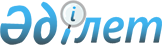 Семей қаласы мәслихатының 2019 жылғы 30 желтоқсандағы № 48/323-VI "Жиенәлі ауылдық округінің 2020-2022 жылдарға арналған бюджеті туралы" шешіміне өзгерістер енгізу туралы
					
			Күшін жойған
			
			
		
					Шығыс Қазақстан облысы Семей қаласы мәслихатының 2020 жылғы 19 наурыздағы № 50/361-VI шешімі. Шығыс Қазақстан облысының Әділет департаментінде 2020 жылғы 30 наурызда № 6827 болып тіркелді. Күші жойылды - Шығыс Қазақстан облысы Семей қаласы мәслихатының 2020 жылғы 29 желтоқсандағы № 62/448-VI шешімімен
      Ескерту. Күші жойылды - Шығыс Қазақстан облысы Семей қаласы мәслихатының 29.12.2020 № 62/448-VI шешімімен (01.01.2021 бастап қолданысқа енгізіледі).
      ЗҚАИ-ның ескертпесі.
      Құжаттың мәтінінде түпнұсқаның пунктуациясы мен орфографиясы сақталған.
      Қазақстан Республикасының 2008 жылғы 4 желтоқсандағы Бюджет кодексінің 106, 109-1 баптарына, Қазақстан Республикасының 2001 жылғы 23 қаңтардағы "Қазақстан Республикасындағы жергілікті мемлекеттік басқару және өзін-өзі басқару туралы" Заңының 6-бабының 1-тармағының 1) тармақшасына, Семей қаласы мәслихатының 2020 жылғы 3 наурыздағы № 49/334-VI "Семей қаласы мәслихатының 2019 жылғы 23 желтоқсандағы № 47/310-VI "Семей қаласының 2020-2022 жылдарға арналған бюджеті туралы" шешіміне өзгерістер енгізу туралы" (нормативтік құқықтық актілерді мемлекеттік тіркеудің тізілімінде № 6768 болып тіркелген) шешіміне сәйкес, Семей қаласының мәслихаты ШЕШІМ ҚАБЫЛДАДЫ:
      1. Семей қаласы мәслихатының 2019 жылғы 30 желтоқсандағы № 48/323-VI "Жиенәлі ауылдық округінің 2020-2022 жылдарға арналған бюджеті туралы" (нормативтік құқықтық актілерді мемлекеттік тіркеу Тізілімінде № 6686 болып тіркелген, 2020 жылғы 3 ақпанда Қазақстан Республикасы нормативтік құқықтық актілерінің эталондық бақылау банкінде электронды түрде жарияланған) шешіміне келесі өзгерістер енгізілсін:
      1-тармақ келесі редакцияда жазылсын: 
      "Жиенәлі ауылдық округінің 2020-2022 жылдарға арналған бюджеті 1, 2, 3 - қосымшаларға сәйкес, соның ішінде 2020 жылға келесі көлемдерде бекітілсін:
      1) кірістер – 23 502,5 мың теңге:
      салықтық түсімдер – 332,0 мың теңге;
      салықтық емес түсімдер – 60,5 мың теңге;
      негізгі капиталды сатудан түсетін түсімдер – 0,0 мың теңге;
      трансферттердің түсімдері – 23 110,0 мың теңге;
      2) шығындар – 23 502,5 мың теңге;
      3) таза бюджеттік кредит беру – 0,0 мың теңге:
      бюджеттік кредиттер – 0,0 мың теңге;
      бюджеттік кредиттерді өтеу – 0,0 мың теңге;
      4) қаржы активтерімен жасалатын операциялар бойынша сальдо – 0,0 мың теңге:
      қаржы активтерін сатып алу – 0,0 мың теңге;
      мемлекеттік қаржы активтерін сатудан түсетін түсімдер – 0,0 мың теңге;
      5) бюджет тапшылығы (профициті) – 0,0 мың теңге;
      6) бюджет тапшылығын қаржыландыру (профицитін пайдалану) – 0,0 мың теңге:
      қарыздар түсімі – 0,0 мың теңге;
      қарыздарды өтеу – 0,0 мың теңге;
      бюджет қаражатының пайдаланылатын қалдықтары – 0,0 мың теңге.";
      көрсетілген шешімнің 1-қосымшасы осы шешімнің қосымшасына сәйкес жаңа редакцияда жазылсын.
      2. Осы шешім 2020 жылдың 1 қаңтарынан бастап қолданысқа енгізіледі.  Жиенәлі ауылдық округінің 2020 жылға арналған бюджеті
					© 2012. Қазақстан Республикасы Әділет министрлігінің «Қазақстан Республикасының Заңнама және құқықтық ақпарат институты» ШЖҚ РМК
				
      Қалалық мәслихат сессиясының төрағасы

С. Родионов

      Қалалық мәслихаттың хатшысы

Б. Ақжалов
2020 жылғы 19 наурыздағы 
№ 50/361-VI шешiмге 
қосымша2019 жылғы 30 желтоқсандағы 
№ 48/323-Viшешiмге 
1-қосымша
Санаты
Санаты
Санаты
Санаты
Сомасы (мың теңге)
Сыныбы
Сыныбы
Сыныбы
Сомасы (мың теңге)
Кіші сыныбы
Кіші сыныбы
Сомасы (мың теңге)
Атауы
Сомасы (мың теңге)
1
2
3
4
5
I. Кірістер
23 502,5
1
Салықтықтүсiмдер
332,0
01
Табыссалығы
24,0
2
Жеке табыссалығы
24,0
04
Меншiккесалынатынсалықтар
308,0
1
Мүлiккесалынатынсалықтар
7,0
3
Жерсалығы
10,0
4
Көлiкқұралдарынасалынатынсалық
291,0
2
Салықтықеместүсiмдер
60,5
06
Басқа да салықтықеместүсiмдер
60,5
1
Басқа да салықтықеместүсiмдер
60,5
3
Негізгікапиталдысатудантүсетінтүсімдер
0,0
4
Трансферттердіңтүсімдері
23 110,0
02
Мемлекеттiкбасқарудыңжоғарытұрғаноргандарынантүсетiнтрансферттер
23 110,0
3
Аудандардың (облыстықмаңызы бар қаланың) бюджетінентрансферттер
23 110,0
Функционалдық топ
Функционалдық топ
Функционалдық топ
Функционалдық топ
Функционалдық топ
Сомасы (мың теңге)
Кіші функция
Кіші функция
Кіші функция
Кіші функция
Сомасы (мың теңге)
Бюджеттік бағдарламалардың әкімшісі
Бюджеттік бағдарламалардың әкімшісі
Бюджеттік бағдарламалардың әкімшісі
Сомасы (мың теңге)
Бағдарлама
Бағдарлама
Сомасы (мың теңге)
Атауы
Сомасы (мың теңге)
1
2
3
4
5
6
II. Шығындар
23 502,5
01
Жалпысипаттағымемлекеттiкқызметтер
17 119,5
1
Мемлекеттiкбасқарудыңжалпыфункцияларынорындайтынөкiлдi, атқарушыжәнебасқаоргандар
17 119,5
124
Аудандықмаңызы бар қала, ауыл, кент, ауылдық округ әкімінің аппараты
17 119,5
001
Аудандықмаңызы бар қала, ауыл, кент, ауылдық округ әкімініңқызметінқамтамасызетужөніндегіқызметтер
16 449,5
022
Мемлекеттікорганныңкүрделішығыстары
670,0
08
Мәдениет, спорт, туризм жәнеақпараттықкеңістiк
5 060,0
1
Мәдениетсаласындағықызмет
5 060,0
124
Аудандықмаңызы бар қала, ауыл, кент, ауылдық округ әкімінің аппараты
5 060,0
006
Жергіліктідеңгейдемәдени-демалысжұмысынқолдау
5 060,0
12
Көлiкжәне коммуникация
1 323,0
1
Автомобиль көлiгi
1 323,0
124
Аудандықмаңызы бар қала, ауыл, кент, ауылдық округ әкімінің аппараты
1 323,0
013
Аудандықмаңызы бар қалаларда, ауылдарда, кенттерде, ауылдықокругтерде автомобиль жолдарыныңжұмысістеуінқамтамасызету
1 323,0
ІII. Таза бюджеттік кредит беру
0,0
Бюджеттіккредиттер
0,0
5
Бюджеттіккредиттердіөтеу
0,0
IV. Қаржыактивтеріменжасалатыноперацияларбойынша сальдо
0,0
Қаржылықактивтердісатыпалу
0,0
Мемлекеттікқаржылықактивтердісатудантүсетінтүсім
0,0
V. Бюджет тапшылығы (профициті)
0,0
VІ. Бюджет тапшылығынқаржыландыру (профицитінпайдалану)
0,0
Қарыздартүсімі
0,0
Қарыздардыөтеу
0,0
Бюджет қаражатыныңпайдаланылатынқалдықтары
0,0